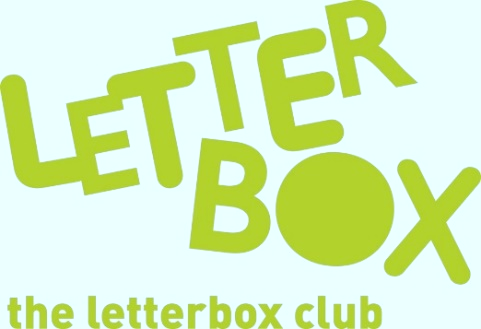 Top Letterbox tips - Parcel 2 


The Letterbox Club provides six, monthly parcels of books, games and stationery to children and young people across the UK. It’s run by a reading charity called BookTrust. For more information please visit www.booktrust.org.uk/letterbox-club-families
Here are some ideas for supporting your child with this month’s parcel:
If your child prefers to read independently, you could both read at the same time. It can be time to relax together and it’s great for them to see you reading too! Encourage your child to write down any unfamiliar words they come across when reading How to Capture an Invisible Cat – they could use the notebook and gel pen in the parcel. Together, help your child look the words up in a dictionary.The Playing Cards games can be played with 2 or more people, so why not play them with your child? Move on to the expert games when your child is more confident. 
From,
The Letterbox Club Team 


